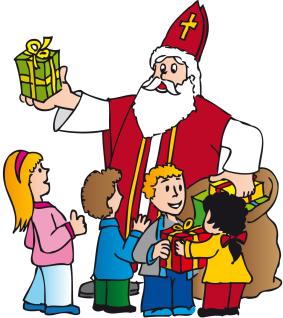 NikolausaktionDer Nikolaus wird heuer die Haushalte vom 4. – 6.12.2019 jeweils ab 16:30 bis 20:00 Uhr besuchen.Bitte schicken Sie Ihre Anmeldung bis spätestens 25.11.2019 an nikolaus.schwarzach@gmx.at. Folgende Angaben sind unbedingt erforderlich: vollständiger Name und Adresse, Anzahl der Kinder, Alter der Kinder, Telefonnummer, Wunschtermin mit Angabe eines Zeitfensters von mind. 2 h (z. B. 5.12. zwischen 17:00 – 19:00 Uhr) und Angabe eines Ersatztermins. Sie können diese Angaben auch auf einen Zettel schreiben und ihn im Pfarrbüro abgeben (Abgabeschluss 25.11.2019!). Wir werden alle Anmeldungen sammeln und Ihnen Anfang Dezember Ihren genauen Termin bekanntgeben. Bitte beachten Sie, dass eine telefonische Anmeldung nicht möglich ist!Ulrike Wohlgenanntfür das Nikolaus-Organisationsteamder Pfarre Schwarzach